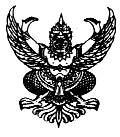 ประกาศองค์การบริหารส่วนตำบลตลิ่งชันเรื่อง  ผลการพิจารณาเปิดซองสอบราคาจ้างโครงการก่อสร้าง คสล.สายสี่แยกอดุลย์ – บ้านนายสถินหมู่ที่  6  ตำบลตลิ่งชัน  อำเภอท่าศาลา  จังหวัดนครศรีธรรมราช.......................................................                    ตามประกาศองค์การบริหารส่วนตำบลตลิ่งชัน  ฉบับลงวันที่  12  ธันวาคม  2557   ซึ่งกำหนดให้มีการรับซองในวันที่  12  ธันวาคม  2557   ถึงวันที่  26  ธันวาคม  2557  เวลา  08.30 -  16.30  น.	      คณะกรรมการเปิดซองได้ทำการเปิดซองในวันที่  29  ธันวาคม  2557   ในเวลา  10.30  น.  พร้อมทั้งตรวจสอบคุณสมบัติของแหล่งเอกสารต่าง  ๆ  ของผู้สอบราคาเรียบร้อยแล้ว  ปรากฎว่าผู้เสนอราคาตามประกาศสอบราคาและเอกสารสอบราคาจ้างที่  3/2558  รวม  ....3.... ราย  ดังนี้  	       1.	...หจก.ป.นครศรีการช่าง................................		วงเงิน   .......1,086,178.........  บาท	       2.	....หจก.สินแสงจันทร์ นครศรีฯ.......................		วงเงิน   .... ..1,086,000........  บาท	       3......หจก.นพวิทย์การโยธา...............................		วงเงิน   ........1,083,000......  บาท	       4.	........................................................................		วงเงิน   ...............................  บาท	       5. .........................................................................		วงเงิน   ...............................  บาท	       คณะกรรมการเปิดซองได้พิจารณาแล้วปรากฏว่า.........หจก.นพวิทย์การโยธา....................................    เป็นผู้มีคุณสมบัติถูกต้องตามเงื่อนไขในเอกสารสอบราคาจ้างที่  3/2558  และเป็นผู้เสนอราคาต่ำสุด  จึงเป็นผู้ที่ได้รับการคัดเลือกให้เป็นผู้รับจ้าง  ต่อไป			ประกาศ  ณ  วันที่  29 เดือน  ธันวาคม  พ.ศ.  2557(ลงชื่อ)          จิราภรณ์  ไชโย                   			              (นางจิราภรณ์    ไชโย)			  	 ประธานคณะกรรมการเปิดซองสอบราคา